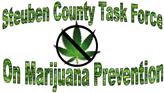 Minute for December 19, 2018Present:  Mike Foster, Colleen Banik, Hilda Lando, Paul Shephard, Mike brought two templates for flyers discussing the potential legalization of Marijuana for recreational use in New York State.  Flyers would be posted in county libraries, churches, and community bulletin boards (Senior Centers).  A review of the flyers indicated the committee felt they should have both the Steuben Prevention Coalition logo and the Marijuana Task Force logo on Marijuana Tool Kit into county publications (Newspapers, Shopper, etc.).  Will review prices for insertion into local publications at the next meeting.  Emphasis was on creating messages that are not “emotional appeals” or “scare tactics” with the flyers.  Just want to make citizens think about the associated costs of this process, the “social costs.” Question came up as to how we would get these messages into schools – maybe on the media boards in the cafeterias or hallways.   Maybe Mark Recktenwald will have a suggestion when he returns to the committee.Our next meeting will be on Wednesday March 13th at the Sheriff’s Conference Room from 11:00am – 1:00pm.  Please make it a priority to attend.